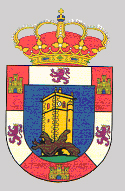 AYUDAS DEL PLAN VIVIENDASe les recuerda a los vecinos de la localidad que esta tarde (día 22 de marzo) a las 18:00h, el Técnico Municipal realizará una reunión informativa sobre las ayudas y subvenciones para la adquisición de viviendas y rehabilitación de las mismas.Lugar: Ayuntamiento de Aldea del Cano.